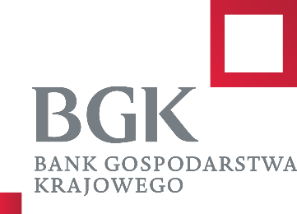 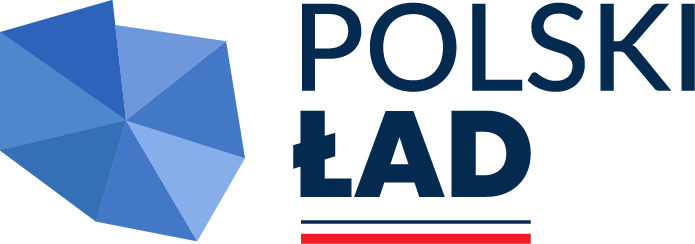 Załącznik nr 1. do Zapytania ofertowego z dnia 22. 01. 2024 r. Miejscowość, data ……………….. Adresat: Parafia Rzymskokatolicka pod wezwaniem 
Matki Bożej Bolesnej w Jarocinie37-405 Jarocin, Jarocin 165FORMULARZ OFERTYDANE OFERENTA: Nazwa/ imię i nazwisko Oferenta ........................................................................................................... …………………………………………………………………………………………………………… Adres Oferenta……………………………………………………………………………………………………………….…………………. ………………………………………………………………………………………………………..… Numer telefonu......................................................................... Adres e-mail .............................................................................. REGON:..........................................................NIP...................................................................... PESEL:.......................................................................................... (dotyczy osób fizycznych). NUMER WPISU DO KRS :............................................................. 
(dotyczy podmiotów podlegających wpisowi do Krajowego Rejestru Sadowego). Osoba do kontaktu ………………………………………………………………….. Tel.: …………………………………………………………………………………………. Adres e-mail: ……………………………………………………………………………  W odpowiedzi na Zapytanie ofertowe z dnia 22. 01. 2024 r. składam ofertę na wykonanie zadania pn.:„Modernizacja Kościoła Parafialnego pw. Matki Bożej Bolesnej w Jarocinie”Konserwacji wystroju malarskiego ścian i stropu wnętrza kruchty kościoła.Wykonanie czterech nowych drzwi zewnętrznych z termoizolacją pokrytych przestrzennymi kompozycjami metaloplastyki z blachy miedzianej. Oferujemy wykonanie zamówienia zgodnie z treścią Zapytania ofertowego z dnia 00.00.2024 r.  Oferowana wartość zamówienia: Netto: ….…........………………………. zł (słownie: ………………………………………………………………………………………………)VAT …....................%  (tj. ……...………………………………………………… zł)Łącznie brutto: …...................…………..zł (słownie: …...…………............................................................................................................)Oświadczamy, że podana w ofercie cena obejmuje wszystkie koszty i składniki związane z wykonaniem zamówienia oraz warunkami określone przez Zamawiającego w treści zapytania ofertowego. Oświadczamy, że zapoznaliśmy się z treścią zapytania ofertowego, nie wnosimy do niego zastrzeżeń oraz zdobyliśmy konieczne informacje potrzebne do właściwego przygotowania oferty, wykonania zamówienia i uznajemy się za związanych określonymi w nim zasadami postępowania. Gwarantujemy wykonanie niniejszego zamówienia zgodnie z treścią zawartą w zapytaniu ofertowym.Gwarantujemy wykonania prac stosując materiały wysokiej jakości przeznaczone do pracy przy zabytkach i dostosowanych do przedmiotu zamówienia oraz zgodnie ze wszelkimi odnośnymi przepisami prawa (prawo budowlane, prawo ochrony zabytków, w tym przepisy wykonawcze dotyczące BHP, zabezpieczenia miejsca wykonywania prac).Gwarantujemy wykonanie zamówienia w terminie wskazanym w treści zapytania ofertowego tj. do 31.12.2024 r. Gwarantujemy, że okres gwarancji i rękojmi za wady dla przedmiotu zamówienia wynosi 60 miesięcy od dnia odbioru końcowego. Zobowiązujemy się do udzielenia Zamawiającemu gwarancji na piśmie na wykonany i przekazany przedmiot zamówienia, dołączając dokument gwarancyjny do protokołu zdawczoodbiorczego. W przypadku wybrania naszej oferty deklarujemy podpisanie umowy zgodnej z wzorem umowy załączonym do zapytania ofertowego oraz z wymaganiami przedstawionymi w zapytaniu ofertowym. Oświadczenia Wykonawcy: Oświadczam, że posiadam uprawnienia i doświadczenie w zakresie realizacji prac zbliżonych do zadań będących przedmiotem postępowania.Oświadczam, że w ciągu ostatnich 5 lat zrealizowałem co najmniej 2 projekty z zakresu konserwacji obiektów zabytkowych wpisanych do rejestru zabytków, na dowód czego załączam (zgodnie z punktem V.1. Zapytania ofertowego z dnia 22. 01. 2024 r.,) następujące dokumenty:………………………………………………………………………….................................................................................................................Oświadczam, że dysponuję kadrą spełniającą wymagania określone w punkcie V. 2. Zapytania ofertowego z dnia 22. 01. 2024 r., na dowód czego załączam:………………………………………………………………………….................................................................................................................Oświadczam, że wypełnione zostały obowiązki informacyjne przewidziane w art. 13 lub art. 14 RODO) wobec osób fizycznych, od których dane osobowe bezpośrednio lub pośrednio zostały pozyskane w celu ubiegania się o udzielenie zamówienia publicznego w niniejszym postępowaniu. (W przypadku gdy wykonawca nie przekazuje danych osobowych innych niż bezpośrednio jego dotyczących lub zachodzi wyłączenie stosowania obowiązku informacyjnego, stosownie do art. 13 ust. 4 lub art. 14 ust. 5 RODO treści oświadczenia wykonawca nie składa (usunięcie treści oświadczenia np. przez jego wykreślenie).Prawdziwość powyższych danych potwierdzam własnoręcznym podpisem świadom odpowiedzialności karnej z art. 297 Kodeksu karnego. …………..……………………………………………………… Data, pieczęć firmowa i podpis Oferenta Wyrażam zgodę na przetwarzanie moich danych osobowych zawartych w ofercie dla potrzeb niezbędnych do realizacji postępowania o udzielenie zamówienia zgodnie z ustawą z dnia 10 maja 2018 r. o ochronie danych osobowych (t.j. Dz. U. z 2019 r. poz. 1781). …………..……………………………………………………… Data, pieczęć firmowa i podpis Oferenta 